                                                                                                              Prof. Etna Vivar Navarro                                              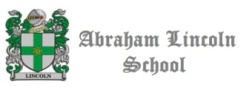                                   Unidad 4: La independencia de América y de Chile    8° BásicoLa independencia de Chile y América, un proceso continentalDurante el siglo XVIII, España y la mayor parte de Europa eran gobernadas por monarquías absolutas  en las que el rey concentraba en sus manos todos los poderes del Estado. Al mismo tiempo, pensadores  ingleses y franceses estaban difundiendo las ideas ilustradas que cuestionaban el poder del rey y proponían separar los poderes del Estado y ampliar las libertades de las personas.En ese contexto ocurrieron en el siglo XVIII una serie de acontecimientos que pueden ser identificados como factores  de la Independencia de América.Factores de la Independencia de América.-1.-La Ilustración, movimiento intelectual europeo que surgió en el siglo XVIII y que cuestionó a la sociedad existente en ese momento. Afirmó la igualdad y libertad como principios básicos de la sociedad. Las ideas ilustradas penetraron en América y sus colonias: mediante sus viajes, las elites criollas tomaron contacto con estas nuevas ideas que de una u otra manera contribuyeron a criticar el dominio español sobre América. 2.-La Independencia de las colonias inglesas de Norteamérica. En 1776 nace Estados Unidos como república independiente. Las ideas planteadas en su constitución política también recogen el legado de la Ilustración.  3.-La Revolución Francesa (1789 – 1799), que puso fin a la monarquía absoluta en Francia y llevó a la práctica las ideas de la ilustración. Este proceso actuó como un antecedente en la elite criolla, con una doble perspectiva: de admiración por lo allí ocurrido, como también de temor ante los extremos que alcanzó. 4.-Las Reformas Borbónicas: Durante el reinado de Carlos III (1759-1788) la Corona hizo sentir en América el peso de sus reformas. Sus objetivos eran centralizar la autoridad política en la figura del rey y aumentar los ingresos económicos de la Corona. Con este fin, nuevas autoridades llegadas de la Península pasaron a ocupar los puestos políticos y administrativos de importancia, dejando a los cabildos, organismos electivos que representaban a los vecinos de una ciudad, como único espacio de participación política de los criollos. Por otra parte, las medidas económicas buscaron restringir el comercio colonial a favor de la metrópoli y aumentar los envíos de metal desde América, lo que afectaba directamente a los intereses de la élite local.Invasión de España: inicio del proceso de independencia.Hacia 1806, Napoleón Bonaparte, tras haber controlado la Revolución en Francia y consolidar su poder en Europa, decide invadir Portugal en 1807. El rey español Carlos IV autorizó el paso de las                                                                         -2-Tropas napoleónicas y sin querer provocó una rebelión popular, por lo que decide entregar el poder a su hijo Fernando VII. Napoleón, se dio cuenta de la crisis política que tenía España, desconoció a los reyes españoles y nombró rey de España a su hermano José Bonaparte (apodado por los españoles como “Pepe botella”). Mientras que al rey lo mantuvo cautivo.Para defender a Fernando VII, el pueblo español formó Juntas de Gobierno, las que se unieron para formar un Consejo de Regencia.Al mismo tiempo, se inició una larga Guerra de resistencia contra el invasor, la que se prolongó hasta 1814, año en que Napoleón abandona España.Ante estos sucesos, los criollos americanos tenían dos alternativas: mantener obediencia a las autoridades españolas en América acatando las órdenes de la junta Central de Sevilla; o crear sus propias juntas de gobierno autónomas, imitando el ejemplo del pueblo español.El 5 de agosto de 1808, se creó la primera Junta en América, específicamente en México. Desde entonces, la mayor parte de las colonias hispanas optaron por lo mismo, dándose inicio al proceso de conquista de la autonomía política en América.Los argumentos esgrimidos por los criollos, para propiciar la formación de juntas de gobierno eran los siguientes: Los movimientos criollos de 1810 no tenían un carácter separatista o independentista; no obstante, promovieron un conjunto de reformas políticas y económicas que, en forma paulatina, fueron desencadenando el proceso que condujo a la independencia de América.                                        Primeras juntas de gobierno en América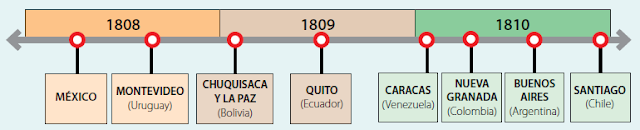 Personajes líderes, Padres de la Patria  de la independencia de América Simón Bolivar (1783- 1830) Conocido como uno de los estrategas y gestor de la independencia latinoamericana. Desempeñó su rol en las actuales repúblicas de Venezuela, Colombia, Bolivia y Perú.                                                                              -3-Fundó en 1819, la “Gran Colombia”(unión de Venezuela, Ecuador y Colombia)  que tuvo breve duración.José de San Martín (1778-1850) Argentino. Fue un estratega que llevó a cabo la independencia de Perú, Argentina y Chile. Organizó al Ejército libertador de los Andes, cruzó la cordillera para enfrentar a los españoles para así independizar Chile. Bernardo O’Higgins (1778- 1842) Político y militar reconocido como el libertador de Chile y padre de la Patria. Fue Director Supremo del país y bajo su gobierno se declaró la Independencia de Chile (12 de febrero de 1818)Externas:Las ideas de la Ilustración, la Independencia de EEUU, la Revolución Francesa.La causa directa es la Invasión de Napoleón a España.Internas.-La crítica frente a la falta de libertad comercial, que condenaba al país a la pobreza, prohibiéndole relacionarse con los demás en el mundo e incrementar su producción, haciendo la Colonia una factoría de España.Las disputas internas por los puestos de gobierno debido a la discriminación a favor de los españoles enviados como representantes del rey de España. Los criollos deseaban tener mayor participación en la toma de decisiones.El mal gobierno del Gobernador Francisco Antonio García Carrasco, quien terminó por renunciar a su cargo y entregárselo al Conde de la Conquista, don Mateo de Toro y Zambrano.1) Patria Vieja. (1810- 1814)Ante los hechos en España y América se acordó convocar a un Cabildo Abierto para el día 18 de septiembre de 1810, para deliberar acerca de la posición que debía adoptar Chile frente a la crisis en Europa y América.  Se acordó formar una Junta de Gobierno, la cual fue encabezada por Mateo de Toro y Zambrano. Reemplazado posteriormente por Juan Martínez de Rozas.                                                                                      -4-Gobierno de José Miguel Carrera.-En noviembre de 1811, José Miguel Carrera asume el poder tras un golpe de estado. Las obras más destacadas de su gobierno son: los primeros símbolos nacionales (bandera, escudo y escarapela), la creación del primer periódico nacional “la aurora de Chile”, bajo la dirección de Camilo Henríquez, el Reglamento Constitucional de 1812, establece relaciones diplomáticas con Estados Unidos.La Patria vieja termina con el desastre de Rancagua (1° y 2 de octubre de 1814) en el cual los patriotas fueron vencidos por las tropas españolas de Mariano Osorio.2) La Reconquista española (1814-1817)Esta etapa estuvo marcada por la represión española, durante los gobiernos de Mariano Osorio y Casimiro Marcó del Pont (Se crearon los Talaveras de la Reina, a fin de reprimir a los patriotas. Se decretó la confiscación de bienes, el destierro a la isla de Juan Fernández y la abolición de todas las reformas criollas). Es importante el papel que cumple Manuel Rodríguez, patriota que apoyó y formó guerrillas para la resistencia patriota. Mientras tanto el Ejército Libertador logró vencer  los realistas en la batalla de Chacabuco. (12 de febrero de 1817) 3) Patria Nueva (1817-1823)La Batalla de Chacabuco, 12 de febrero de 1817, permitió la victoria patriota sobre los realistas y el fin de la reconquista, tras la huída de Marcó del Pont.   El cargo de Director Supremo es asumido por Bernardo O’Higgins, dedicándose en esta etapa a consolidar política y militarmente la Independencia Chilena. Los realistas son vencidos en la Batalla de Maipú ( 5 de abril de 1818). Obras de su gobierno: firma del acta de independencia en Talca, Cementerio general, la alameda de las delicias, Funda la Escuela Militar, estableciendo la Legión al Mérito, se crea la actual bandera, etc.Económicas. - Se mantuvo inestable, con una economía agraria rural atrasada, los campos quedaron muy dañados después de la guerra. La libertad de comercio era importante.Sociales. -La independencia afectó mucho a las clases populares más pobres con una situación de empeoramiento de su condición, llegando al bandidaje, al vagabundaje y a la dependencia laboral. Predominio de la aristocracia.Políticas. - Chile logra su independencia, se inicia la República.                                                                                Actividades. -Responde los siguientes ejercicios tipo SIMCE de los contenidos vistos.1.-Lee el siguiente texto. El 14 de julio el pueblo de París respaldó en las calles a sus representantes y, ante el temor de que las tropas reales los detuvieran, asaltaron la fortaleza de la Bastilla, símbolo del absolutismo monárquico (...). Tras cuatro horas de combate, los insurgentes tomaron la prisión, matando a su gobernador, el marqués Bernard de Launay. Si bien solo cuatro presos fueron liberados, la Bastilla se convirtió en un potente símbolo de todo lo que resultaba despreciable en el Antiguo Régimen. Fuente: www.saberhistoria.com.ar. Consultada el 5 de octubre de 2012.                                                                               -5- ¿Cuál fue uno de los principales factores que incidieron en el inicio de la Revolución francesa?a. La guerra de los Treinta Años.                   c. El fracaso de las ideas ilustradas.b. La crisis del orden absolutista.                   d. El estallido de la Revolución Industrial.2.-Una de las causas internas que incidió en el proceso de Independencia de Chile fue:a. La rivalidad entre criollos y peninsulares                  c. Las ideas de la Ilustraciónb. La independencia de Estados Unidos                         d. La Revolución Francesa3.- Las tres etapas en que se desarrolló el proceso de la Independencia en Chile, en secuencia temporal, fueron: a. Junta de Gobierno, Patria Nueva, Patria Vieja b. Patria Vieja, Reconquista y Patria Nuevac. Primer Congreso Nacional, Reconquista y Patria Nuevad. Patria Vieja, Reconquista y Anarquía.4.-En el proceso de Independencia surgieron dos bandos: Los Patriotas y los Realistas. En este orden, ¿Cuáles eran sus pensamientos?Continuar al mando del rey         -     Liberarse de la corona española.Liberarse de la corona española   -   Continuar al mando del rey.Dejar las órdenes del rey               -   Independizarse de la corona española.Ninguna de las anteriores.5.- La patria Vieja finaliza con:La junta de Cádiz                                 c. La batalla de MaipúEl desastre de Rancagua                    d. La guerra de Arauco6.-Comprensión lectora: lea el siguiente texto y luego responde.                                                                          Para una investigación relativa al proceso de Independencia, esta fuente puede ser importante porque entrega información sobre la (s):Oposición al gobierno de O’Higgins Expulsión de los habitantes españoles de Chile.Transformaciones sociales de la época.    Cantidad de grupos sociales de la época.                               